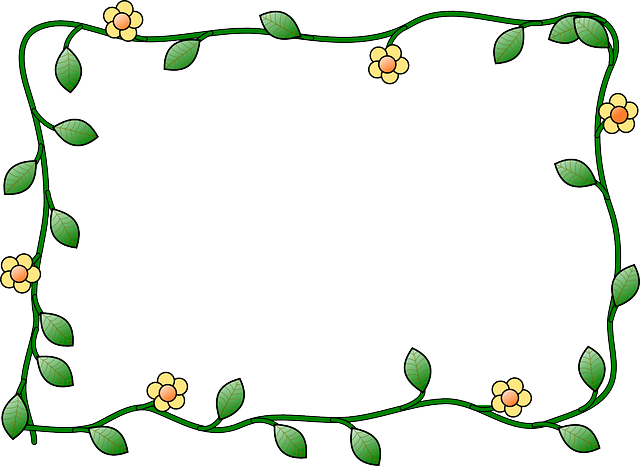 小小探險家                         二甲黃嘉翎              滑梯當大象，              搖搖馬當車子，              鞦韆當單槓，              盪呀盪的，帶我去旅行。              在黑夜探險，              青蛙當傳聲筒，              貓頭鷹當路燈，              螢火蟲當手電筒，              飛呀飛，帶我去森林。